CURRICULUM VITAE                                                                                                                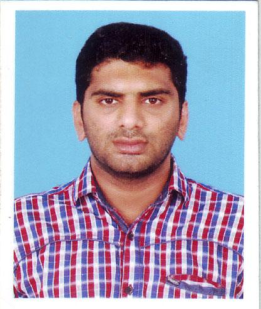 JASEEM 	Email: jaseem-395762@gulfjobseeker.com DubaiCareer Objective Challenging position in a growth-oriented organization, which offers diverse job responsibility and will provide me a platform to learn and contribute to the company.Professional SummaryOver 5 years of experience as Sales Executive and Office Administrator.Familiar with Sales, Sales Coordinating, Office Administration. Skilled in developing Client Relationship.Research market situation & develop sales strategy.Knowledge in basic accounting and ERP.Execution of the work efficiently and effectively. Finishing the allotted works in time.Self-directed professional with excellent problem solving, communication, and management     skills. Highly adaptable; thrive on challenges and excel in new environments.Educational Qualification:Bachelor of Business Administration – Accountancy / Marketing Manonmaniam Sundaranar University,Tirunelveli, Tamilnadu, IndiaTechnical Certifications:Diploma Computerised Financial Accounting Spectrum Computer Education Centre, Kerala, kannur, IndiaProfessional Experience                                   Duration		          : June 2013 to June 2015                                            Designation		          : Office Administration and sales Sole distributor of YOKOHAMA and other brands tyres in entire UAE.Coordinate office activities and operations to secure efficiency and compliance to company policies.Assist on payroll, purchase orders, invoices, accounts receivable, and accounts payable or other disciplines within the accounting department.Develop, implement & update personnel and financial data in databases/ journal to ensure that information will be accurate and immediately available when needed.Support budgeting and bookkeeping proceduresPrepare and submit weekly/monthly reports to managementManage agendas/travel arrangements/appointments etc.Maintain supplies inventory, placing and expediting orders for supplies.Arrange in-house and external eventsDuration		          : November 2015 to September 2019Designation		          : Senior SalesExecutiveA well-established stockist/whole seller of Fruits and Vegetables.          Develop, implement, and maintain sales             activities and plans.Produce new revenue by researching and analyzing potential prospects and sales options.Build and maintain long-term relationships with current clients and their management teams by providing information, guidance, and support; recommending service and profit improvements; and recommending new opportunities.      Lead and coordinate contract negotiations for a successful close.Prepare reports by analyzing and summarizing informationMeet sales revenue targets.Attending trade exhibitions, conferences and meetingsNegotiating contracts and packagesTechnical SkillsOperating System                   	 : Windows XP, 7,8,10.Networking/Systems    	 : LAN and WAN,  MS-Office, PC Support Hardware and                                                                        Software.Personal Details    Nationality                                      :    Indian    Sex			                   :    Male    Date of Birth	                      	    :    10-Dec-1986    Marital Status		    :    Married    Languages Know                           :    English, Hindi, Tamil & Malayalam    Hobbies                                            :    Music, Sports, Travelling, Reading        License 			    :     UAE, Oman, India Declaration   I hereby confirm that the information furnished above is true to the best of my knowledge .I request you to consider me as a proficient candidate, and if an opportunity is given to me, I will prove my worth.Place:  DubaiDate:                             				                                                                 JASEEM     Visa Status                                  :Vist  Visa